Liste de livres 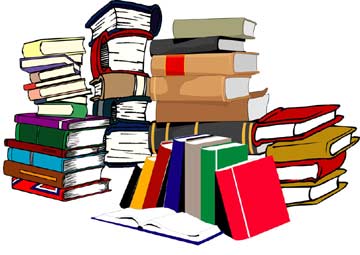 Capitaine Static de Alain Bergeron
Dominic de Alain Bergeron
Alexis de Dominique Demers
Bine de Daniel Brouillette
Somerset de Hélène Vachon. 
Jordan, apprenti chevalier de Maryse Rouy
Le journal d'un dégonflé de Jeff Kinney
Billy stuart de Alain Bergeron
L'île des effrayants de Marthe Pelletier !
Frissons
Beast quest
Passe-peur 
Nick la main froide de François Tardif
Carcajous de Roy MacGregor
Lance et compte de Hélène Gagnon et Réjean Tremblay
Dragouilles de Maxim Cyr
Savais-tu ? 
Les massacreurs de dragon de Kate McMullan
La cabane magique de Mary Osborne Pope
Sept comme setteur de Patrick senecal... 
Capitaine Bobette de Dav Pickley
Légendaires sous forme de roman (La Bibliothèque verte)
Yoyoman de Christophe BélairListe de livres pour bons lecteurs43 rue du Vieux Cimetière de Sarah Klise
À la croisée des mondes de Philip Pullman
Artemis Fowl de Eoin ColferAmos Daragon de Brian PerroAnimal Totem Archie Greene et le secret du magicien. 1 de D. D. EverestAriel Queen de Michel J LevesqueBine de Daniel Brouillette Bobby Pendragon de D.J. Machale
Celtina de Corinne De VaillyC'est la faute à... de Luc GélinasCherub de Robert MuchamoreChronique post-apocalyptiques d’une enfant sage d’Annie BaconDéfense d'entrer de Caroline HérouxEragon de Christopher PaoliniEwilan Pierre Bottero	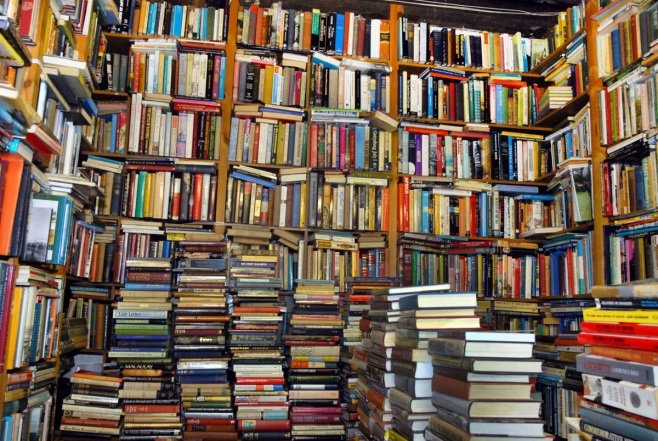 Fablehaven de Brandon MullGrégor de Suzanne CollinsIan Flibus de Alain RuizKlonk de François GravelLa bande des quatre  La Grande Quête de Jacob Jobin La guerre des clans de Erin HunterLa guerre des Mus de Lisa FiedlerLa très honorable ligue des pirates (ou presque) de Caroline CarlsonLaurent Chabin Le gardien des soirs de bridge d’Annie BaconLe Hobbit de JRR TolkienLe mystérieux cercle Benedict de Trenton Lee StewartL'école des gars de Maryse PeyskensL'épouvanteur de Joseph Delaney et David WyattLes 39 clés de Rick RiordanLes chevaliers d'émeraude d’Anne RobillardLes chroniques de Narnia C.S. LewisLes désastreuses aventures des orphelins Beaudelaire deLes maîtres du Pentacle de Mario Fecteaules romans de David SkuyLes Royaumes de feu de T. T. SutherlandL'île d'Aurelie de Véronique DrouinMagisterium de Holly Black et Cassandra ClareMathieu Hidalf par Christophe MauriMélusine et Philémon de Corinne De VaillyMiss Peregrine et les enfants particuliers Packal de Maxime RoussyPercy Jackson de Rick RiordanSeconde Terre de Priska PoirierSkully Fourbery de Derek LandyTara Duncan de Sophie Audouin-MamikonianTobie Lolness de Timothée de FombelleVictor Cordi d'Annie BaconWill Ghundee de Louis Lymburner.Zarf le troll de Rob HarrellZarya de J P Goyette